ESCUELA SUPERIOR POLITECNICA DEL LITORALFACULTAD EN                                                                                                        INGENIERIA EN ELECTRICIDAD Y COMPUTACION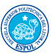 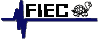 PRIMERA EVALUACION ANALISIS DE REDES ELECTRICAS III TERMINO 2010 - 2011NOMBRE:______________________________________PARALELO:_____ 06-Dcbre-2010TEMA #1:   ------------------------------------------------------------------- 33PUNTOS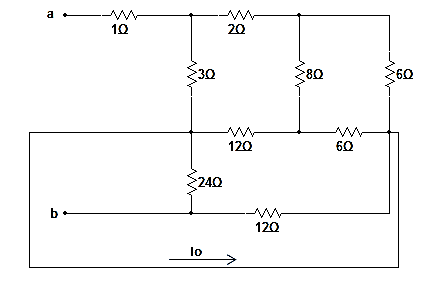 DETERMINAR EL VALOR DE LA RESISTENCIA QUE SE MIDE EN  LOS TERMINALES  a-b DE RED MOSTRADA (Rab). ----  22 ptosASUMA QUE EN LOS TERMINALES a-b 	SE APLICA UN VOLTAJE  Vab=330[V] ¿CUÁNTO VALE LA CORRIENTE Io? -------    11 ptosTEMA #2:   ------------------------------------------------------------------ 34 PUNTOSRESPETANDO LOS NODOS ASIGNADOS ESTABLEZCA LA ECUACION MATRICIAL ----------------------------------------------------------------------- 12 ptos               Determinar el valor de Io y de If --------------------------------------- 10 ptosEl valor de la potencia suministrada por la fuente controlada y de la fuente independiente de 100 voltios -------------------------------------------------- 12 ptos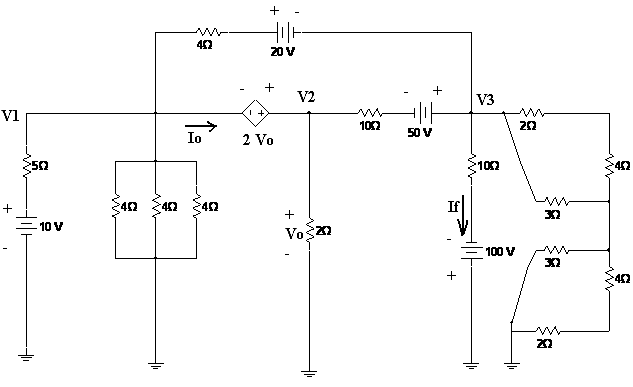 TEMA #3:   ----------------------------------------------------------------- 33 PUNTOSEn el siguiente circuito calcular:El voltaje de circuito abierto en los terminales “ab”---- 11 ptosLa corriente de corto circuito en los terminales “ab” (aplicar análisis de malla) --------------------------------------------------------------- 12 ptosCalcular el valor de la resistencia RL conectada en los terminales “ab” para que exista máxima transferencia de potencia y el valor de la potencia máxima transferida. ------------------------------------------- 10 ptos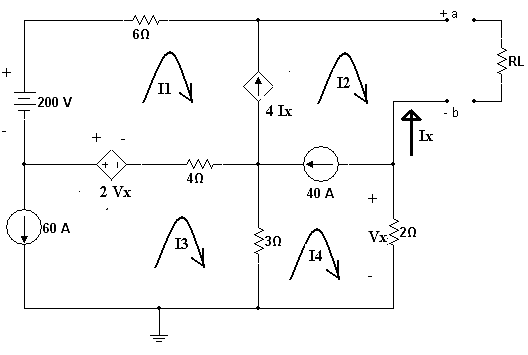 